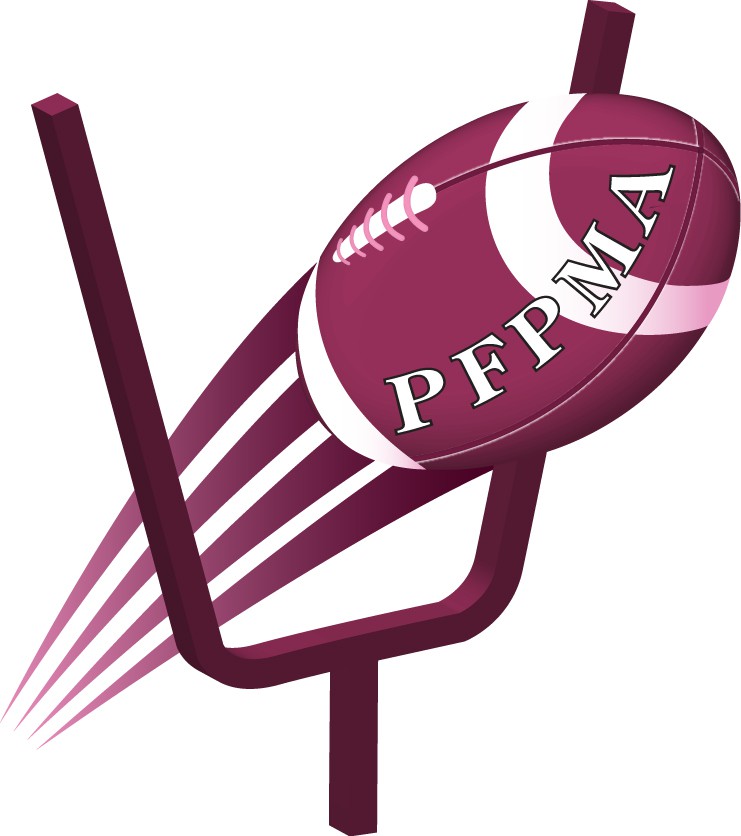                 Professional Football Players Mothers AssociationSPONSORSHIP PACKET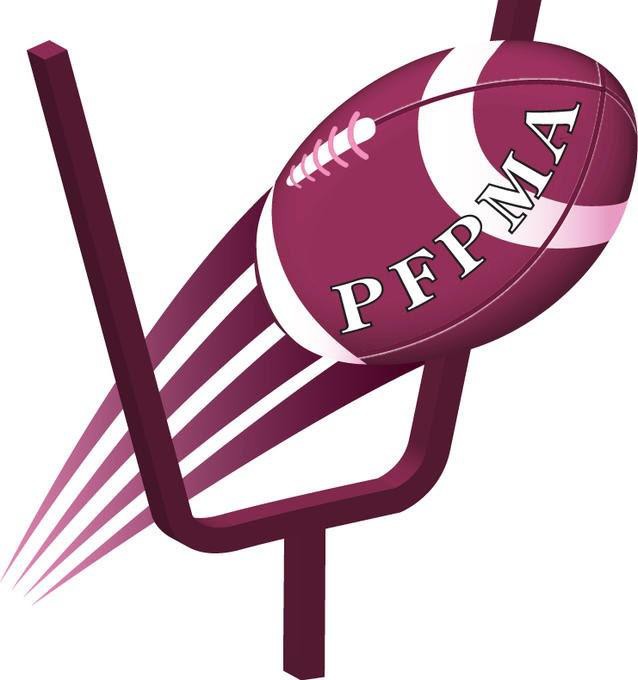 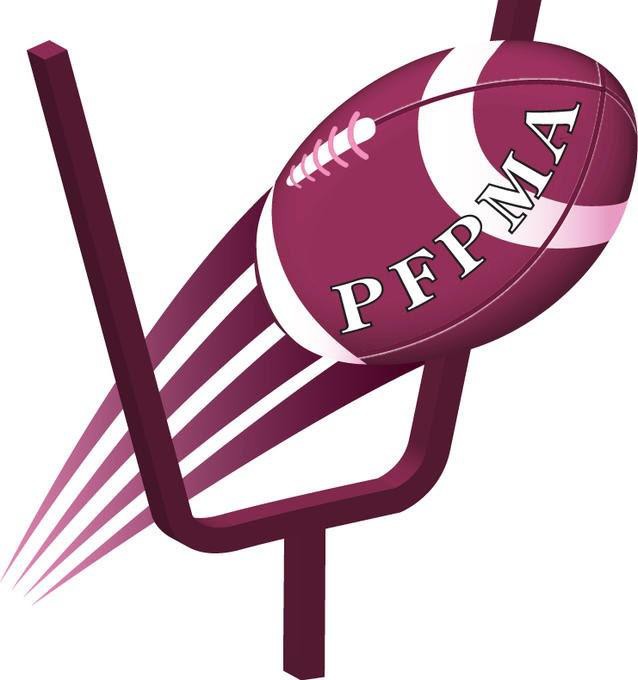 About PFPMAThe Professional Football Players Mothers Association (PFPMA) is delighted to host its 26th Annual Meeting (Preseason Conference) July 17-21 in Baltimore, Maryland. PFPMA is a charitable non- profit 501(C)3 organization comprised of mothers of both current and former professional football players. Our theme, "Where It All Started". PFPMA was birthed by some of the mothers of the Baltimore Ravens. The mothers developed a mechanism that provided education and support about the business of being a professional football player.PFPMA	actively promotes positive images of professional football players via the development and implementation of educational programs, community service and	 charitable donations throughout communities across the country. This year the charity PFPMA will be donating	 to Childhood Brain Cancer, Medulloblastoma, American Cancer Society, the contribution will enable the foundation to continue their work in the Baltimore City communities.2 |The highlight of the Conference and the primary source of our contribution is the Luncheon. The theme for the luncheon is "Unleash the Power of Your Potential". The luncheon will be held at the Renaissance Hotel in Baltimore Harbor.Enclosed	is a 	sponsorship package that illustrates the various opportunities to financially support the	Worthy and	needed project	for Baltimore City community.If you have any immediate questions orrequire additional information, please feel free to contact Michele Green, Conference Chairperson at(609-638-6318).Thanking you in advance for your support! Sincerely,Michele GreenPreseason Conference ChairpersonThe Professional Football Players Mothers Association a nonprofit501c (3) service organization, all donations are tax deductible.Sponsorship LevelsHall of Fame Sponsors$15,000PRINT, WEBSITE, ON-SITE, MARKETING & MEDIA RECOGNITIONLogo on all event marketing materialsAnnouncement of sponsorship on homepage of PFPMA websiteLogo Prominently displayed on the luncheon event page websiteSocial Media announcement with logoTwo (2) gala tables of 10 with premium seating and Table Sponsor signageEmcee introduction and recognition with presentation of a special keepsakeLogo displayed as Hall of Fame Sponsor on Stage & Welcome signOption to place marketing materials at registration tableAll Pro Sponsors$10,000PRINT, WEBSITE, ON-SITE, MARKETING & MEDIA RECOGINTIONLogo on all event marketing materialsAnnouncement of sponsorship on homepage of PFPMA websiteVIP gala table of 10 with premium seating and Table Sponsor signageLogo displayed as All Pro Sponsor on Stage &Welcome signOption to place marketing materials at registration table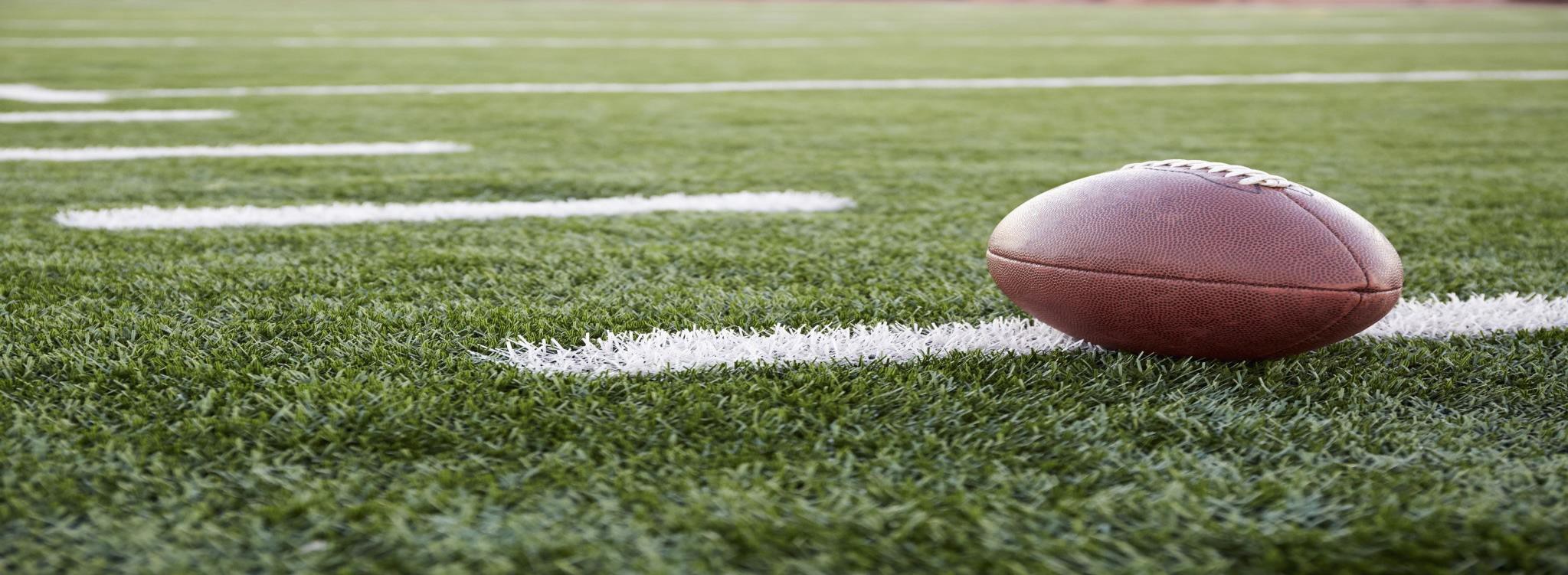 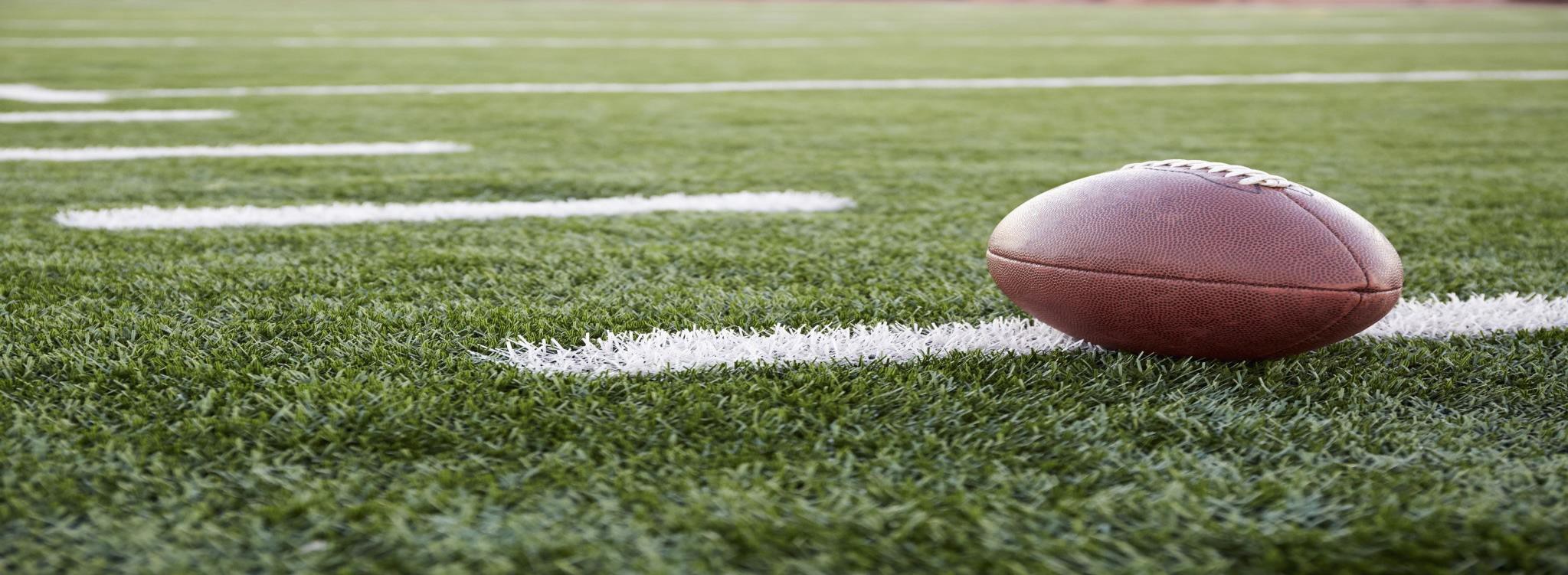 3|MVPSponsors$5,000PRINT, WEBSITE, ON-SITE, MARKETING & MEDIA RECOGNITIONLogo on all event marketing materialsAnnouncement of sponsorship on homepage of PFPMA websiteVIP table of 10 with premium seating and Table Sponsor signageTouchdown                           $1,100Table of 10 and Table Sponsor signageField Goal Sponsors           Luncheon Tickets$1,000                                  $125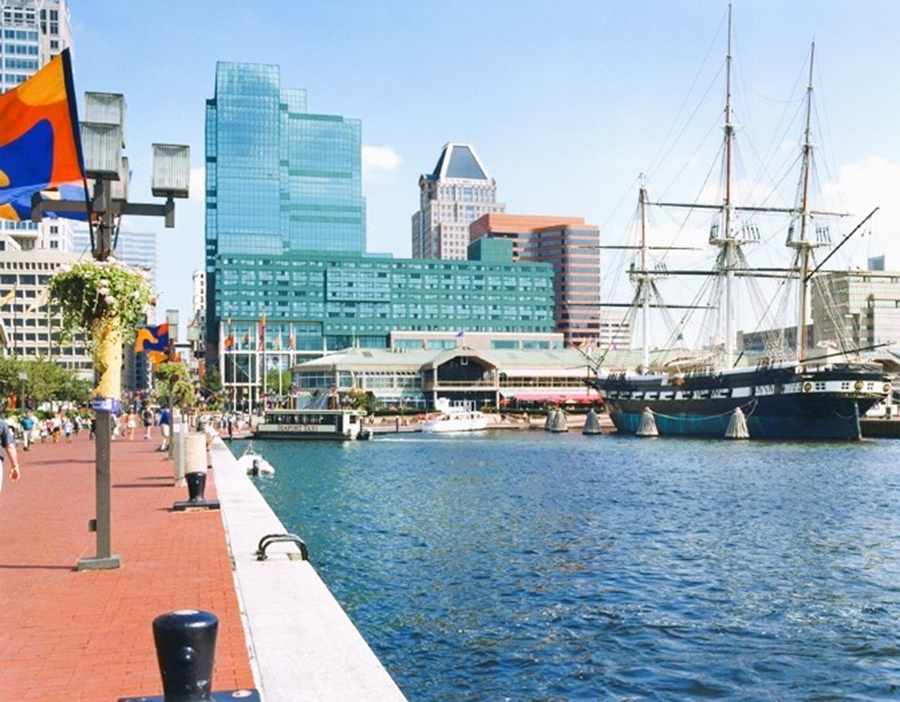 4| Our MissionThe Professional Football Players Mothers Association is a support system for the mothers of Professional football players. Our mission is to serve, support, educate, and strengthen our communities through charitable giving.Our VisionTransforming lives through serving, supporting, and strengthening our communities.Our MottoService ----> Support ----> SuccessCONTACTPHONE EMAIL609.638.6318michelegreen@pfpma.orgWEBSITE  WWW.PFPMA.ORG5|Sponsorship Reply FormReturn form & logo file to: michelegreen@pfpma.orgSelect one:Hall of Fame - $15,000All Pro - $10,000 MVP - $5,000	     __Touchdown - 1,100Field Sponsors - $1,000Extra Points – Friends of PFPMA $	Please mail check to:Shelia RobertsProfessional Football Players Mothers800 Hidden LaneKnoxville, TN 37922Company Name: 		 Contact Person: 		  Address: 			 Phone: 	Email: 		